Кроссворд по теме алгоритмизация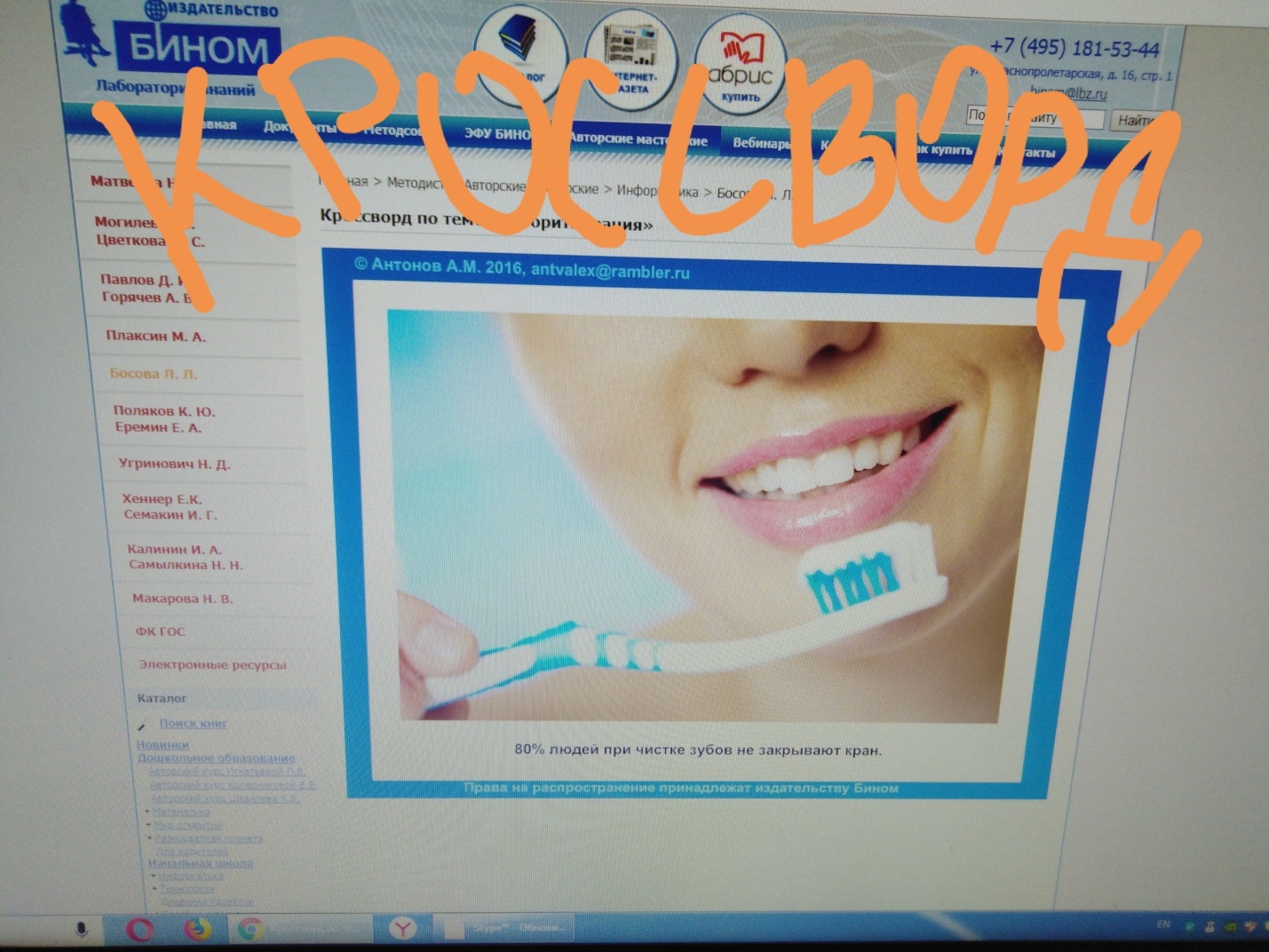 